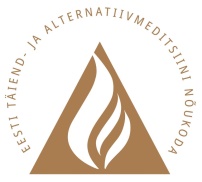 Juhtumianalüüsi koostamise juhendHolistilise regressiooni terapeut tase 6 kutse taotleja esitab HRT Kutsekomisjonile koos muude dokumentidega kirjaliku juhtumianalüüsi, mis annab ülevaate tema pädevusest holistilise regressiooni terapeudina. Hindamine toimub juhtumianalüüsi ja teraapiaseansside salvestuste alusel.Juhtumianalüüsis analüüsib taotleja ühe kliendi lugu, lähtudes tase 6 holistilise regressiooni terapeudi kutsestandardis kirjeldatud kompetentsidest ja hindamisstandardis kirjeldatud hindamiskriteeriumidest. Nõuded esitatavale materjalile
Holistilise neliku helisalvestus  
Helisalvestuses on ühe kliendiga läbi viidud holistiline nelik (neljast kuni 3tunnilisest seansist koosnev holistilise regressiooniteraapia tsükkel), mis on:
toimunud mitte varem kui 2 aastat arvestades juhtumianalüüsi esitamise tähtajast;
seansid on toimunud 2 nädala jooksul ja vähemalt osa seanssidest on toimunud järjestikustel päevadel. Võimalikud variandid:4 seanssi on toimunud järjestikustel päevadel;2 seanssi järjestikustel päevadel + 2 seanssi järjestikustel päevadel; 1 seanss eraldi +1 seanss eraldi + 2 seanssi järjestikustel päevadel; 2 seanssi järjestikustel päevadel + 1 seanss eraldi + 1 seanss eraldi; 3 seanssi järjestikustel päevadel +1 seanss eraldi; 1 seanss eraldi + 3 seanssi järjestikustel päevadel.Esimesel seansil on toimunud holistiline rännak ja järgmise kolme seansi jooksul on vähemalt kahes toimunud holistiline rännak. Holistilises nelikus võib teisel, kolmandal või neljandal seansil rännaku asemel olla kasutatud mõnda teist kliendi probleemi läbitöötamist abistavat tehnikat: lapitöö, toolitöö, vestlus, mõni harjutus koos vestlusega vmt.Salvestus peab sisaldama kogu teraapiaprotsessi, selles peavad olema kõik kliendiga peetud vestlused algusest lõpuni ja kõik holistilised rännakud või muud kliendiga läbiviidud tehnikad täies mahus. Salvestus peab algama hetkest, mil klient siseneb seansiks kabinetti kuni hetkeni, mil ta seansi lõpul lahkub. Helisalvestus esitatakse mälupulgal või lisatakse juhtumianalüüsile veebiaadress, kust salvestust saab kuulata. Soovitatav formaat on MP3. Kirjalik juhtumianalüüs  
Salvestatud holistilise neliku alusel tuleb koostada juhtumianalüüs, millel on kaks osa: holistilise neliku analüüs ja esimese seansi mahakirjutuse analüüs. Kui asud juhtumianalüüsi kirjutama, on kasulik hoida käeulatuses tabel, mille alusel hindajad juhtumianalüüsi hindavad – „Juhtumianalüüsi hindamisleht“. Kuna selles on üksikasjalikult kirjas kõik tegevused, mida holistilise regressiooni terapeut  peab tegema, on sealt hea vadata, millist infot su kirjatöö peab sisaldama. 
Holistilise neliku analüüsis tuleb kirjeldada, mis toimus kõigi nelja seansi jooksul ja analüüsida kõigi nelja seansi sisu ning oma tegevust terapeudina. 
Esimese seansi mahakirjutuse analüüsis tuleb analüüsida vestlustehnikate kasutamise oskust ja esmase intervjuu läbiviimise oskust.  Juhtumianalüüs esitatakse elektrooniliselt kahes formaadis, DOC failina ja PDF-na. 
A. Holistilise neliku analüüsHolistilise neliku analüüsis peab olema kajastatud järgnev informatsioon:
Üldandmed seansside kohta: kõigi seansside toimumise kuupäevad,kõigi seansside kogupikkused, tuues eraldi välja nii vestluse pikkuse kui ka holistilise rännaku pikkuse või muu teraapia käigus kasutatud holistilise regressiooniteraapia spetsiifilise tehnika (rännak, lapitöö, toolitöö, konstellatsioon, vestlus, joonistamine jm) läbiviimiseks kulunud aja. Igal seansil peab olema kokkuvõtlik pealkiri, mis peegeldab seansi sisu.
Üldandmed kliendi kohta: vanus, mees või naine jne. Joonista genogramm ja lisa see oma tööle. Ülevaade informatsioonist, mille klient on saanud enne holistilise neliku algust: lisa analüüsile e-kiri, mille oled kliendile enne teraapia algust saatnud või kirjuta kokkuvõte telefonivestluse ajal vahetatud infost. Ülevaade neliku kõigi seansside jooksul toimunust. 
Ülevaade tuleb anda nii vestluse ajal toimunust kui holistilise rännaku või muu kasutatud tehnika ajal toimunust. Teraapiaprotsessi analüüs 
Holistilise neliku analüüsi hinnatakse nende kriteeriumide järgi, mis on toodud tabelis „Juhtumianalüüsi hindamisleht“, lk 8 – 18. Samas tabelis olev info tuleb aluseks võtta juhtumianalüüsi kirjutamisel. Tööd on lihtsam kirjutada, kui kirjeldad seansi ajal toimunut vaheldumisi holistilise neliku analüüsiga. Selguse huvides on hea kasutada ülevaate jaoks üht kirjastiili ja analüüsis teist kirjastiili. Kui kasutad ka erinevaid värve, on need kaks osa veelgi selgemalt eraldatud.  
Näiteks nii: Poeg annab isale taskuräti, et isa saaks pärast nende kohtumist silmi kuivatada. 
See kink oli pisut humoorikas, aga võib-olla hoopis irooniline. Ehk oli selles kingis ka pisut kahjurõõmu – sina tegid mulle haiget, aga mina ütlesin sulle kõik otse näkku ja tegin sulle haiget. Nuta nüüd! Mulle tundus, et klient näitas sellega oma üleolekut: ta on üle isast, kes on talle palju valu teinud, kuid nüüd on klient otsustanud ohvrirollist välja astuda ja vabanemas oma valust. 
Lõpuks ütleb klient isale: Vaatamata kõigele oli tore sind näha üle pika aja. Aitäh, et saime vestelda. Kliendi kehas on mõnus lõõgastus. See oli väga sisukas ja kliendile kasulik rännak. Klient ei lasknud kontrolli päriselt vabaks, aga tema väljendus tema endaga võrreldes, tema enda kontekstis vaadatuna, oli erakordselt otsekohene ja jõuline. Igatahes andis see kliendile tunde, et tal on vägi ja just seda vajas ta kõige rohkem. Suhete klaarimine on lõppenud ja karma tasakaalus, kui toimub andestamine. Praeguses faasis ei olnud andestamine veel võimalik ja see ei tohigi olla omaette eesmärk. Klient on väga arukas mees – kui ta omaenda väge elus kogeda saab, siis küllap ta andestab ka isale. Kui inimene on ohvriseisundist väljas ja tunnetab oma väge, siis on lihtsam andestada. Ühe holistilise rännaku skeem 
Skeem tuleb koostada kas teises, kolmandas või neljandas seansis toimunud rännaku alusel. Rännaku skeemis peab olema kajastatud kogu rännaku kulg ülevaatlikul kujul. Rännak tuleb liigendada ja selle erinevad osad blokkidena välja tuua. Skeemis peab olema ära märgitud, millise sisendusega klient rännakule läks, milliseid emotsioone ta koges, kliendi kehareaktsioonid, tema uskumused ja otsused. Holistilise rännaku skeem võib olla joonistatud-kirjutatud käsitsi ja lisatud juhtumianalüüsile skaneeritult või fotona.   
Esimese seansi mahakirjutuse analüüs
Esimese seansi mahakirjutuse järgi hinnatakse kutse taotleja oskust kasutada vestlustehnikaid, vt kompetents 4. Vestluse läbiviimine holistilise regressiooniteraapia põhimõtete kohaselt, tegevusnäitajad 4.1, 4.2 ja 4.3. Kirjuta kogu esimese seansi tekst, nii vestluse kui holistilise rännaku tekst, helikandjalt arvutisse. NB! Ka rännaku alguse lõõgastuse ja kliendi muutunud teadvusseisundisse viimise tekst on vaja maha kirjutada. Tekst on ülevaatlikum ja vestlustehnikaid lihtsam määrata, kui kirjutad teksti kohe tabelisse, mille vorm on Lisas 5 Esimese seansi salvestuse mahakirjutus tabelina.    Nummerda iga oma repliik alates esimesest lausest, mida sa ütlesid, kui kliendiga kohtusid, kuni viimase lauseni, mida ütlesid, kui klient lahkus. Märgi iga oma repliigi juurde lühendiga, millist tehnikat kasutasid. Kui kasutasid ühes repliigis erinevaid tehnikaid, siis kirjuta sinna ruutu mitu tähist. Tehnikad ja neid tähistavad lühendid on järgmised:Kirjuta kokku vestlustehnikate kasutamise analüüs.  Kvantitatiivne analüüs. Kui oled kasutatud vestlustehnikate määramisega valmis saanud, loe üle, mitu korda oled mingit tehnikat kasutanud ja pane tulemused kirja tabelisse. Millist tehnikat kasutasid kõige rohkem? Millega oled rahul? Miks? Millega mitte? Miks?Mida tahad arendada-õppida? Mida sa selleks kavatsed ette võtta, et mõnda tehnikat rohkem/vähem kasutada?Kvalitataiivne analüüs. Analüüsi oma vestlustehnikate kasutamise oskust eraldi esmasel intervjuul ja vestlustehnikate kasutamise oskust holistilise rännaku juhtimisel. Millega oled rahul? Mis tuli hästi välja? Millised olid väljakutsed? Millised tehnikad sobisid olukorra ja eesmärkidega ja millised mitte? 
Millised kasutatud tehnikad sobisid kliendiga? Millised ei sobinud?Milline koht oli sinu jaoks vestluses kõige raskem? Mida teeksid teisiti? Kuidas õnnestus hoida vestluse fookust? Kui jah, siis põhjenda oma seisukohta. Kui ei, siis mis sulle seda näitab.  Kas olid kliendi suhtes empaatiline ja avatud? Kui jah, siis millised märgid seda näitasid. Kui ei, siis mis puudu jäi, mis ei õnnestunud.  3. Juhtumianalüüsi enesehindamine hindamiskriteeriumide järgi
Kui juhtumianalüüs on valmis kirjutatud, siis on võta „Juhtumianalüüsi hindamisleht“ uuesti ette. Vaata kompetentse ja neile vastavaid tegevusnäitajaid. Iga tegevusnäitaja kõrval olevasse veergu on punktide kaupa lahti kirjutatud tegevused, mida teeb terapeut, kes on antud kompetentsi omandanud. Need kirjeldused on hindamiskriteeriumid, mille alusel kutse taotleja kompetentsust hinnatakse. Näiteks:Esimene kompetents on: 1. Kliendi seisundi hindamine, info kogumine ja kokkulepete sõlmimine. 
Selle kompetentsi esimene tegevusnäitaja on:
1.1. Loob kontakti kliendiga ja hoiab kontakti kogu teraapiaprotsessi jooksul.Hindamiskriteeriume on siin 3:Arendab dialoogi kliendiga nii, et klient väljendab oma osalust selles sõnadega, näiteks: „Jah!“ „Mhmh!“, esitab küsimusi, avaldab enda kohta isiklikku infot, räägib endast meelsasti.Vestleb kliendiga sobivas keeles ja kohandab oma sõnavara kliendi omaga.Kirjeldab terapeudi ja kliendi vahelise kontakti dünaamikat kõigi nelja seansi jooksul. Toob esile kontakti muutusi erinevate teemade käsitlemise juures. Kirjeldab võimalusi kontakti loomiseks/parandamiseks kui esineb raskusi.Sinu ülesandeks on nende kriteeriumide järgi ise oma tööd hinnata. 
Leia iga hindamiskriteeriumi puhul oma töös koht, kus oled teraapia ajal teinud seda, mida kriteerium nõuab või oma töös analüüsinud, miks see või too tegevus ära jäi või polnud kliendi jaoks vajalik. Kui oled kompetentsi oma töös leidnud, siis märgi vastava lõigu järgi kolmekohaline number, mille esimene koht tähistab kompetentsi numbrit, teine koht tegevusnäitaja numbrit ja kolmas koht hindamiskriteeriumi numbrit. 
Näiteks tegevus 1.1.1. Arendab dialoogi kliendiga nii, et klient väljendab oma osalust selles sõnadega, näiteks: „Jah!“ „Mhmh!“, esitab küsimusi, avaldab enda kohta isiklikku infot, räägib endast meelsasti.Leia „Esimese seansi ümberkirjutusest“ need kohad, mis tõendavad sinu ja kliendi vahelist kontakti. Need on kohad, kus klient on sinuga nõus ning kinnitab seda sõnaga „Jah“, ning kohad, mis näitavad, et ta usaldab sind. Kui oled õige koha leidnud, siis kirjuta sinna hindamiskriteeriumile viitav kolmekohaline number.
Näiteks tegevus 1.1.3 Kirjeldab terapeudi ja kliendi vahelise kontakti dünaamikat kõigi nelja seansi jooksul. Toob esile kontakti muutusi erinevate teemade käsitlemise juures. Kirjeldab võimalusi kontakti loomiseks/parandamiseks kui esineb raskusi.Otsi oma juhtumianalüüsi tekstis üles kohad, kus oled kirjeldanud kontakti kliendiga ja selle muutusi kõigi nelja seansi käigus, millal ja miks läks kontakt paremaks ja millal tundus, et kontakt halvenes. Kirjelda viise, kuidas sinu arvates saab kontakti parandada. Iga leitud lõigu lõppu kirjuta vastav number. Antud näite puhul on see 1.1.3. 

Kui sa mõne hindamiskriteeriumi puhul juhtumianalüüsist tõendusmaterjali ei leia, siis täienda oma tööd ja kirjuta juurde puuduvaid lõike. Näiteks kui oled joonistanud genogrammi, märgi sinna juurde, et hindamiskriteeriumile 1.2.7. on tõendusmaterjal olemas. 
Holistilise neliku analüüsis märgi vastav number selle lõigu lõppu, milles kirjeldad seda tegevust, mida kriteerium nõuab. Näiteks kui oled kirjeldanud neliku eesmärke, märgi juurde number (2.2.2.). Kui ühes lõigus on tõendusmaterjal ühele kompetentsile, siis märgi üks number (1.3.3.), kui üks lõik katab rohkem kui ühe kompetentsi, siis mitu numbrit (2.2.2 ; 2.2.3).
Näide:Klient räägib: Ma olen seotud mingi asjaga, mis kunagi juhtus minuga. Mingi paha ja raske asi. Midagi, kus ma olin naine ja nemad mehed. Nad olid pahad. Midagi halba, midagi õudset. Ma ei tea, mis see oli, aga see on olnud pikki aastaid minu sees.Terapeut: Ole hea keskendu oma kehale. Sa ütlesid, et see on olnud pikki aastaid sinu sees. Üks koht su kehas annab praegu endast rohkem tunda kui ülejäänud keha. Mis koht see on?Klient: Rinnakus. Nagu raske kivi.Terapeut: Ma tean, et see võib olla ebamugav, aga mul on palve, et sa püüad praegu olla selle raskusega. See on nagu raske kivi su rinnakus. Mida see kivi teeb sinuga? 
Klient: Vajutab raskelt. Surub hingamise kinni.(3.3.1; 3.2.4)
NB! Kompetentse saad märkida ka „Esimese seansi mahakirjutusse“. Näiteks kui oled esimese seansi vestluse ajal kliendile selgitanud, mis toimub holistilisel rännakul, siis pane sinna kirja: repliigid 299–310: (1.3.1.)NrLühendTehnikaJUHSelgitamine, juhendamine, õpetamineSOSoodustamine (mhm, ahah, jah), ühe-kahe sõna kajana kordamine.KÜAAvatud küsimuste küsimineKÜSSuletud küsimuste küsimineÜSÜmbersõnastamineTPETunnete peegeldamineKONFRKonfrontatsioonINTRPInterpreteerimineJAGEneseavamine, jagamine kliendigaKVKokkuvõtete tegemine11.IGNIgnoreerimine1. Kliendi seisundi hindamine, info kogumine ja kokkulepete sõlmimine  1. Kliendi seisundi hindamine, info kogumine ja kokkulepete sõlmimine  1. Kliendi seisundi hindamine, info kogumine ja kokkulepete sõlmimine  1. Kliendi seisundi hindamine, info kogumine ja kokkulepete sõlmimine  1. Kliendi seisundi hindamine, info kogumine ja kokkulepete sõlmimine  1. Kliendi seisundi hindamine, info kogumine ja kokkulepete sõlmimine  1.1Loob kontakti kliendigaja hoiab kontakti kogu teraapiaprotsessi jooksul;Arendab dialoogi kliendiga nii, et klient väljendab oma osalust selles sõnadega, näiteks: „Jah!“ „Mhmh!“, esitab küsimusi, avaldab enda kohta isiklikku infot, räägib endast meelsasti1.1Loob kontakti kliendigaja hoiab kontakti kogu teraapiaprotsessi jooksul;Vestleb kliendiga sobivas keeles ja kohandab oma sõnavara kliendi omaga.1.1Loob kontakti kliendigaja hoiab kontakti kogu teraapiaprotsessi jooksul;Kirjeldab terapeudi ja kliendi vahelise kontakti dünaamikat kõigi nelja seansi jooksul. Toob esile kontakti muutusi erinevate teemade käsitlemise juures. Kirjeldab võimalusi kontakti loomiseks/parandamiseks kui esineb raskusi.